Wander- und Naturfreunde Dreiburgenland e.V.   Sitz Tittling                                                      www.wanderfreundetittling.de1. Vorsitzender Alois Rossa, Wiesing 6, 94529 Aicha v. W.  – Tel. 08544/8554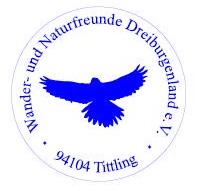                                               Mail: aloisrossa@web.de FrühjahrsprogrammApril  bis  Juni  2020Treffpunkt:  (wenn nicht anders angegeben)  ist der ALDI-Parkplatz in Tittling, Dreiburgenstraße. Auch Nichtmitglieder und Urlauber sind bei uns herzlich willkommen, sie beteiligen sich aber auf eigeneVerantwortung.Die Nordic-Walking-Gruppe trifft sich jeweils am Mittwoch um 08.00 Uhr am ALDI-ParkplatzIn Tittling.Do. 02.04.2020  WANDERUNG FÜRSTENSTEIN-NUSSBAUMMÜHLE-NAMMERING-FÜRSTENSTEIN mit Gedenkstein für die vor 75 Jahren (April 1945) hier getöteten 794 KZ-Häftlinge.13.00 Uhr Abfahrt mit PKW’s in Fahrgemeinschaften nach Fürstenstein (Parkplatz Turnhalle). Wir wandern über Unterpolling bis zur Nußbaummühle und dann zurück zum KZ-Denkmal. Nach den Informationen über das Denkmal wandern wir weiter über Nammering bis Buchleiten zu einem Fürstensteiner Künstler (Besichtigung von Kunstgegenständen). Anschließend geht’s zurück nach Fürstenstein. Einkehr im Gasthof Kerber. Die Wanderung geht über ca. 3 Stunden (10 km bei 250 m HU) teils auf wenig befahrenen Teerstraßen und Waldwegen. Führung: Gründl Johann, Fürstenstein, Tel. 08504/8182 oder Mail: ha.gruendl@t-online.deSo. 05.04.2020  SONNTAGSWANDERUNG IN PASSAU von Ingling nach Achleiten entlang der österreichisch-deutschen Grenze.09.30 Uhr Abfahrt mit PKW’s in Fahrgemeinschaften zum Wanderparkplatz beim Kraftwerk Ingling. Wir gehen über das Kraftwerk auf die österr. Seite. Dort geht es dann etwas steil bergauf. Vorbei an der früheren Volksschule Achleiten. Wir sehen linker Hand das Restaurant Waldschloss und genießen die herrliche Sicht auf Passau. Weiter geht es entlang der Grenze und vorbei am Firmengelände von Schwarzmüller und kommen nach Haibach. Von hier gehen wir am Inn entlang durch die Innstadt, vorbei am Innstadtfriedhof zurück nach Ingling. Abgesehen vom anfänglichen Anstieg ist es eine leichte Wanderung über ca. 5 Stunden für 14 km. Schlusseinkehr.Führung: Nickl MarieLuise, Seestetten, Tel. 08548/912844 oder Mail: hugo.nickl@web.deMi. 08.04.2020   WANDERUNG VON FREYUNG NACH KREUZBERG UND ZURÜCK13.00 Uhr  Abfahrt mit PKW’s in Fahrgemeinschaften nach Freyung zum Parkplatz am Freibad. Wir wandern von hier aus über den Saußbach entlang, am Schloß Wolfstein vorbei zur Säumerstraße. Über den Goldenen Steig und Kreuzstraße nach Kreuzberg. Während dieser Wanderung haben  wir einen herrlichen Rundumblick über die meisten Bayerwaldgipfeln und bei Föhnwetter-lage auch eine wunderbare Fernsicht in die Alpen.Für die mittelschwere Tour von rund 10 km benötigen wir ca. 3 Stunden Gehzeit  bei 240 m HU. Schlusseinkehr in Freyung. Führung: Rossa Alois, Aicha v.W. , Tel. 08544/8554, Handy 0151/61556718 oder Mail: aloisrossa@web.de  Do. 16.04.2020    FÜRSTENSTEIN-PIRKINGERMÜHLE-HINTERBERG-FÜRSTENSTEIN13.oo Uhr  Abfahrt mit PKW’s in Fahrgemeinschaften nach Fürstenstein-Sportzentrum. ? TurnhalleFrühlingsstraße-Buchet-Hinterbuchet-Fürstenholz-Pirkingermühle-Hinterberg-Sportzentrum.Eine leichte Wanderung über 2 – 2 ½ Stunden für ca. 7 km mit 170 m HU. Schlusseinkehr in Fürstenstein. Führung: Neduk Willi, Fürstenstein, Tel. 08504/2752 oder Mail: willi-neduks@t-online.deDi. 21.04.2020  VEREINSABEND/INFOTREFF.  Herr Reinhard Baumgartner aus Hofkirchen zeigt uns Natur- und Tierfotos, hauptsächlich aus dem Donauraum bei Vilshofen, teils auch aus anderen Regionen. Herr Baumgartner ist Hobby-Fotograf und hat uns am 17. Oktober 2019 als Burgführer durch die Ruine Hilgartsberg geführt.19.3o Uhr im Gasthaus   H a b e r e d e r , Tittling, Markplatz 12Do. 23.04.2020   LEICHTE WANDERUNG VON GRUSELSBERG NACH GRAUSENSDORF13.oo Uhr Abfahrt mit PKW’s nach Neudorf. Von Neudorf geht’s  in Richtung Ranfels leicht bergauf nach Gruselsberg.  Hier haben wir einen herrlichen Blick zum Brotjacklriegel und zum Großen und Kleinen Aschenstein. Der höchste Punkt der Wanderung ist erreicht und wir wandern weiter auf Waldwegen nach Grausensdorf und zurück nach Neuhof. Schlusseinkehr in Neuhof ??Führung: Thaler Josef, Altreuth, Tel. 08504/3938Di. 28.04.2020   B E S I C H T I G U N G   D E R   U N I – P A S S A U12.30 Uhr Abfahrt mit PKW’s in Fahrgemeinschaften nach Passau, Maria-Hilf-Parkplatz.13.45 Uhr Beginn der Führung durch Herrn Puhane beim Nikolakloster. Die Führung durch den gesamten UNI-Komplex bis hinaus zum Klinikum und zurück dauert voraussichtlich 2 ½ bis 3 Std.Einkehr im Waldschlößl.               Auskunft bei Nickl MarieLuise, Seestetten,  Tel. 08548/912844  oder Mail: hugo.nickl@@web.deAnmeldung ab sofort möglich bei Werner Weinberger Tittling, Tel. 08504/8377 oder Mail:h.weinberger@online.de          Anmeldeschluss:    18.04.2020Fr. 01.05.2020  RADLTOUR ZUM  1. MAI   AB  VILSHOFEN09.30 Uhr Abfahrt mit PKW’s in Fahrgemeinschaften nach Vilshofen/Flugplatz.10.00 Uhr  Radlstart in Richtung Windorf. Von dort mit der Fähre über die Donau nach Sandbach.Durch das Elexenbachtal nach Jägerwirt. Weiter geht’s bergab nach Fürstenzell, Dorfbach, Ortenburg und über den Wolfachradweg zurück nach Vilshofen. Mittelschwere Tour mit ca. 5 Stunden für 60 km. Schlusseinkehr in Vilshofen.Führung: Nickl MarieLuise, Seestetten, Tel. 08548/912844 oder Mail: hugo.nickl@web.deDi. 05.05.2020  WANDERN AUF DER SALDENBURGER RUNDE13.00 Uhr Abfahrt mit PKW’s in Fahrgemeinschaften zum Saldenburger See.  Die Wanderung führt auf angenehmen Sand- und Waldwegen in Richtung Unteröd, Matzersdorf, Auggenthal (mittelalterl. Glasofen) und zurück zum Ausgangspunkt. Mit 3 – 3 ½ Std. für ca. 10 km und einigen kleinen Steigungen nicht ganz leichte Wanderung. Schlusseinkehr voraussichtl. in Hundsruck.Führung: Weinberger Werner, Tittling, Tel. 08504/8377 oder Mail: h.weinberger@online.deSa. 09.05.2020   WANDERUNG AUF DEM JURASTEIG AN DER SCHWARZEN LAABER09.00 Uhr Abfahrt mit Omnibus am ehem. Bahnhof in Tittling, Bahnhofstraße. Anreise über dieA3 nach Regensburg, Ausfahrt Nittendorf. Wanderstart gegen 11.00 Uhr in Eichhofen an der schwarzen Laaber. Wir wandern über Schönhofen, Alling nach Eilsbrunn. Das Tal der schwarzen Laaber ist eine uralte Kulturlandschaft – aus jahrhundertelanger Nutzung durch den Menschen entstanden. Die nach Süden und Westen ausgerichteten Sonnenhänge mit ihren imposanten Kalkfelsen prägen das Tal der „Schwarzen Laaber“. Flache Passagen wechseln sich ab mit anspruchsvollen Abschnitten.  Ein Highlight der Tour ist der „Alpinensteig“ westlich von Eilsbrunn mit seinen  von Felsen eingerahmten Trockenrasenlandschaften.  Weiter führt uns der Steig entlang der Laaber über Oberalling und dem Stifterfelsen nach Eilsbrunn, zur Schlusseinkehr im ältesten Wirtshaus der Welt. Die mittelschwere Tour geht in 4 Std. und 250 m HU über eine Strecke von 12,5 km.Gutes Schuhwerk, Wanderstöcke, Getränke und etwas Rucksackverpflegung werden empfohlen. Preis:   15,-- p.P.   Zahlung durch Bankeinzug.Führung: Lüftl Reinhard, Pirking, Tel. 08504/1555 Handy 0170/2978205 oder Mail. r.lueftl@gmx.de         Anmeldung ab sofort möglich.Do. 14.05.2020     S T A D T B E S U C H   I N   A M B E R G07.00 Uhr  Abfahrt mit Omnibus am ehem. Bahnhof in Tittling, Bahnhofstraße.10.00 Uhr  Beginn der Stadtführung,   12.00 Uhr Plättenfahrt auf der Vils.  13.00 Uhr Mittagspause in der Bergwirtschaft auf dem Mariahilfberg in Amberg. Wanderung auf der „Asam-Schlaufe“ bei Rieden an der Vils. Schlusseinkehr Rieden. 18.00 Uhr Rückfahrt nach Tittling.Preis für Busfahrt, Stadt- u. Wanderführung, Plättenfahrt  und Organisation = 30,-- € für Mitglieder und 35,-- € für Nichtmitglieder, Zahlung durch Bankeinzug.Führung: Weinberger Werner, Tittling, Tel. 0504/8377, Mail: h.weinberger@online.deAnmeldung ab sofort möglich.Do. 21.05.2020   VATERTAGS-AUSFLUG ZUM ARBER       ( ARBER FÜR ALLE )08.00 Uhr Abfahrt mit Omnibus am ehem. Bahnhof in Tittling, Bahnhofstraße zum Großen Arbersee. Wanderung um den See und Weiterfahrt zur Seilbahnstation. Nach der Bergfahrt mit der Gondelbahn genießen wir die Aussicht vom Arber. Wir wandern zur Chamer Hütte und besteigen den kleinen Arber. Dann geht es von der Chamer Hütte bergab bis zum kleinen Arbersee. Auch  hier machen wir eine Runde um den See und gehen dann weiter zur Schlusseinkehr in der Mooshütte. Um 16.oo Uhr holt uns dort der Omnibus wieder ab. Mitteschwere Tour mit einer reinen Gehzeit  von 4 ½ Stunden für ca. 10 km. Empfohlen werden Rucksackverpflegung, Getränke und gutes Schuhwerk, den der Abstieg zum kl. Arbersee ist teilweise sehr steinig. Preis für Busfahrt und Gondel = 23 € für Mitglieder, 25 € für Nichtmitglieder und wird 1 Woche vor der Abfahrt vom Bankkonto abgebucht. Führung und Auskunft: Gründl Johann, Fürstenstein, Tel. 08504/8182Anmeldung ab sofort möglich bei Werner Weinberger, Tittling, Tel. 08504/8377 oder Mail:h.weinerger@online.de Do. 26.05.2020   VEREINSABEND / INFOTREFF  Einstimmung auf unsere Kulturfahrt nach VeronaUnser Vereinsmitglied Paul Uhl aus Passau zeigt uns aus seinem umfangreichen  Bildarchiv eine digitale Bilderschau über Verona, die Arena und den Gardasee.19.30 Uhr im Gasthaus  H a b e r e d e r  in Tittling, Marktplatz 12Do. 28.05.2020   AUSFLUGSFAHRT NACH BÖHMEN:  STADTBESUCH IN KLATTAU UND BURG RABI  08.00 Uhr  Abfahrt mit Omnibus am ehem. Bahnhof in Tittling, Bahnhofstraße nach Klattau/CZ.Dort besuchen wir die Katakomben des Jesuitenklosters, in denen zahlreiche Mumien von Mönchen und Adeligen vergangener Zeit aufgebahrt sind. Dann besichtigen wir die berühmte barocke Apotheke von Klattau, die seit 1966 als Museum erhalten wird. Anschließend Gelegenheit zur Mittagseinkehr. Nachmittags geht’s weiter zur Burg Rabi, die in der Nähe der Stadt Susice liegt.Die Burg Rabi war die in Mitteleuropa am besten befestigte Burganlage, die aber während der Hussitenkriege doch zweimal eingenommen wurde. Die Rückfahrt nach Tittling ist für 18.30 UhrGeplant. Preis für Busfahrt, Reiseleitung und Führungen = 30 € für Mitglieder, 35 € für Nichtmitglieder und wird 1 Woche vor Abfahrt vom  Bankkonto abgebucht.Führung und Auskunft:  Josef Böhm, Schönberg, Tel. 08554/2079Anmeldung ab sofort möglich bei Werner Weinberger, Tittling, Tel. 0504/8377 oder Mail:h.weinberger@online.deDi. 02.06.2020   AUSFLUGSFAHRT IN DEN SÜDLICHEN LANDKREIS PASSAU                              ZUR   S T R A U S S E N F A R M   R O S S M E I E R  IN  W O L L H A M                              UND   H O R T E N S I E N G A R T E N    H. ALT   H A R T K I R C H E N10.00 Uhr Abfahrt mit Omnibus am ehem. Bahnhof in Tittling, Bahnhofstrasse.zur Führung in der Straußenfarm, dauert ca. 1 Stunde.13.00 Uhr  Weiterfahrt zur Führung im Hortensiengarten in Hartkirchen, dauert ca. 3 Std. Abschließend Einkehr im Hof-Cafe.Preis  für Bus, Führung und Kaffee  =  20 € für Mitglieder,  23 €  für Nichtmitglieder und wird1 Woche vor Abfahrt vom Bankkonto abgebucht.Anmeldung u. Auskunft bei Nickl MarieLuise, Seestetten, Tel. 08548/912844 od. Mail: hugo.nickl@web.de           Anmeldung ab sofort möglich.Do. 04.06.2020    LEICHTE WANDERUNG VON RUDERTING INS ILZTAL13.00 Uhr  Abfahrt mit PKW’s in Fahrgemeinschaften nach Ruderting-Sportzentrum.Die Wanderung führt von Ruderting über Irlmühle, das Dettenbachtal, Fischhaus, Gastorf und Ebental zurück zum Ausgangspunkt.  Mit ca. 2 ½ Stunden für 7 km und 150 m HU eine leichte Tour. Schlusseinkehr voraussichtlich beim Schätzlhof in Ruderting.Führung: Neduk Willi, Fürstenstein, Tel. 08504/2752 oder Mail: willi-neduk@t-online.deSa. 06.06.2020   GEHEINTIPP:   WANDERUNG ZUM BRAMERSBACHPLATZ UND ENZIAN 08.00 Uhr Abfahrt mit PKW’s in Fahrgemeinschaften zum Wanderparkplatz Hinterschwarzenbach bei Lohberghütte. Diese anspruchsvolle Wanderung führt größtenteils unmarkiert über die Sphinx (870m), das Hörndel (1015m) und Hochstätter über den Bramersbacher Platz (1084m) zum bekannten Enzian (1235m). Der Rückweg verläuft dann entlang des Steinbaches zum Ausgangspunkt. Es sind zwar nur 12 km, aber in nicht immer einfachem Gelände und über 650 Höhenmeter.Gute Wanderausrüstung, Stöcke und Rucksackverpflegung werden empfohlen. Schlusseinkehr voraussichtlich in Lohberghütte.Die Teilnehmerzahl ist auf 20 Personen beschränkt, deshalb ist Anmeldung unbedingt erforderlich. Führung: Blöchl Manfred, Zenting, Tel. 0160/91751942 oder Mail: freddy.befex@web.deSo. 14.06.2020   AUSFLUGSFAHRT NACH BÖHMEN:  BERGREICHENSTEIN UND KARLSBURG08.00 Uhr  Abfahrt mit Omnibus vom ehem. Bahnhof in Tittling, Bahnhofstraße nach Bergreichenstein. Vom Ortszentrum geht es in Richtung Norden zur 1365 von Kaiser Karl IV.zum Schutz der Handelswege und der Grenze zu Bayern  errichteten Burg, die nach ihm benannt wurde. Der Rückweg nach Bergreichenstein erfolgt durch das Tal des Oppelitzer Baches.Reine Gehzeit beträgt ca. 4 Stunden für 9 km bei 300 m HU.  Rucksackverpflegung /  Einkehrmöglichkeit ???Preis für Busfahrt =  15 € p.P. und wir ca. 1 Woche vor der Fahrt vom Konto abgebucht.Führung:  Rossa Alois und Lüftl ReinhardAnmeldung ab sofort möglich  Reinhard Lüftl, Pirking, Tel. 08504/1555, Handy 0170/298205  oder Mail: r.lueftl@gmx.deDo. 18.06.2020    RUNDWANDERUNG   ZENTING – EBENREUTHER SEE13.00 Uhr Abfahrt mit PKW’s in Fahrgemeinschaften nach Zenting  (wo in Zenting?)Ab Zenting entlang am Daxsteiner Bach biegen wir rechts nach Fradlberg ab und wandern nach Winden zum Ebenreuther See. Nach einer Pause geht es über Gessenreuth zurück nach Zenting. Leichte Wanderung von etwa 2 ½ Stunden. Schlusseinkehr voraussichtlich in Zenting.Führung: Thaler Sepp, Altreuth, Tel. 08504/393824. bis 28.06.2020    KULTUR- UND WANDERREISE IN ZUSAMMENARBEIT MIT FÜRST-REISEN		           ZUR OPER AIDA IN DER ARENA VON VERONA		           WANDERN AM GARDASEE UND AUF DEM MONTE BALDOfür die angemeldeten 50 Teilnehmer.  Plätze nur noch über die Warteliste verfügbar.Anmeldung bei Werner Weinberger, Tittling, Tel. 08504/8377  Mail: h.weinberger@online.deFür die daheimgebliebenen:Sa. 27.06.2020     WANDERUNG AUF DEM SCHMUGGLERSTEIG BEI WEGSCHEID09.30 Uhr Abfahrt mit PKW’s in Fahrgemeinschaften nach Wegscheid zum Parkplatz im Hinterhof vom „Gasthaus Goldener Löwe“ (Haiböck) oder nebenan beim Rathaus.  Die Anfahrt dazu erfolgt über die Dreisesselstraße  = Parallelstraße zur Marktstraße.10.30 Uhr Wanderstart vom Parkplatz zur Heindlmühle und zum Grenzübergang nach Österreich bei Hanging. Dort erreichen wir dann Fuchsödt, Haselbach und nach der Grenze den Ort Fronau. Bei schönem Wetter machen wir einen Abstecher zum Eidenberger Lusen. Im Anschluss gehen wir wieder nach Wegscheid zurück.  Die mittelschwere Tour verläuft auf wenig befahrenen Teerstraßen, Feld- und Wanderwegen. Gehzeit . 4 ½ bis 5 Stunde für ca. 15 km bei 450 m HU.Bitte Rucksackverpflegung und Getränke mitnehmen. Die Schlusseinkehr ist voraussichtlich in Wegscheid.Führung: Gründl Johann, Fürstenstein, Tel. 08504/8182 oder Mail  ha.gruendl@t-online.deÄ n d e r u n g e n    v o r b e h a l t e nUnverbindlich zur Information:Die wichtigsten Termine im Sommer  2020Sa. 04.07.2020	Bad Reichenhall, Gebirgstour + Stadtbesichtigung		Lr/RaDo. 16.07.2020	Besichtigung Langlebenhof Passau m. Wanderung	            NmlSo. 26.07.2020	Tageswanderung auf den Falkenstein	                        GhDi. 28.07.2020	 	Waldfestspiele Kötzting „Lysistrata“	 auf bairisch                WwSa. 01.08.2020	Radtour ab Deggendorf					NmlSa. 08.08.2020	Gebirgswanderung auf der Wurzeralm  2 Gruppen		LrSa. 15.08.2020	TW Spiegelau, Jägerfleck, Flanitztal				RwDo. 20.08.2020	Besichtigung Bergwerk Kropfmühl m. Wanderung		NwSa. 29.08.2020	Tageswanderung über die Schachten			RwMi. 02.09.2020	TW am Schwarzen Regen mit Burgruine Altnussberg	Ea05./06.09.2020	2-Tages-Gebirgstour im Wilden Kaiser			LrMi. 09.09.2020	Besuch im Holunderhof Aster				WwSa. 12.09.2020	Tageswanderung Kaitersberg-Überquerung			Bm21. – 25.09.2020	Wanderfahrt in die Fränkische Schweiz			WwSa.  10.10.2020	Wanderung auf dem Donausteig bei Linz			KjBm = Blöchl Manfred, Bj = Böhm Josef,  Gh = Gründl Hans,  Kj = Kolarsch Josef, Lr = Lüftl Reinhard, Nw = Neduk Willi, Nml = Nickl MarieLuise, Ra = Rossa Alois, Rw = Rochmes Wolfgang, Sh = Schwarz Heidi,  Tj = Thaler Josef,  Ww = Weinberger Werner  Wander- und Naturfreunde Dreiburgenland e.V.  Sitz Tittling   www.wanderfreundetittling.de     1. Vorsitzender	Rossa Alois, Aicha v. W. 		08544/8554	aloisrossa@web.de	     2. Vorsitzende	Nickl MarieLuise, Seestetten		08548/912844	hugo.nickl@web.de	  	     3. Vorsitzender	Preis Walter, Tittling			08504/5698	walter.preis@gmx.deund Kassier                    Schriftführer	Weinberger Werner, Tittling		08504/8377	h.weinberger@online.de	Beisitzer		Lüftl Reinhard, Neukirchen v.W.		08504/1555	r..lueftl@gmx.de                    Beisitzer		Neduk Willi, Fürstenstein	   	08504/2752	willi-neduk@t-online.deDer Jahresbeitrag beträgt  13,-- € pro Erwachsenem Einzelmitglied, Familienbeitrag ist 20,-- €, Jugendliche Einzelmitglieder bis 18 Jahr zahlen 5,-- € und Kinder bis 14 zahlen keinen Beitrag.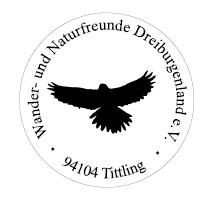 B e i t r i t t s e r k l ä r u n gIch erkläre hiermit meinen Beitritt zu den Wander- u. Naturfreunden Dreiburgenland e.V. Sitz Tittling.Vor- und Zuname .....................................................................Geb.-Datum...............................Anschrift:     Strasse.....................................................PLZ................Ort......................................Ich bin erreichbar unter Tel. Nr. ........................................Fax-Nr.............................E-Mail:.............……………...........................…………..Außerdem sollen aufgenommen werden:Ehefrau/Lebenspartnerin .............................................................................................................................Geb.Datum....................................		Vor- und ZunameKind....................................................................................................................Geb.Datum.....................................		Vor- und ZunameKind....................................................................................................................Geb.Datum.....................................		Vor- und ZunameGleichzeitig ermächtige ich den Verein zur Einziehung des Beitrages von meinem BankkontoIBAN........................................................................................................BIC..................................................................................................................................                                 .................................................................................	Datum							Unterschrift	Bitte einsenden oder vorbeibringen bei Alois Rossa, Wiesing 6, 94529 Aicha v.W.  oder bei einem anderen Vorstandsmitglied.